PLANTILLA DE INFORME FINANCIERO ANUAL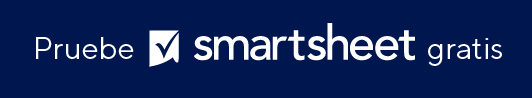 INGRESOSGANANCIAS OPERATIVASGANANCIAS NETASGANANCIAS DESPUÉS DE IMPUESTOSUSD 0,00USD 0,00USD 0,00USD 0,00MÉTRICAAÑO ANTERIORAÑO DEL INFORME% DE CAMBIOINGRESOSUSD 0,00USD 0,000%GASTOS OPERATIVOSUSD 0,00USD 0,000%GANANCIAS OPERATIVASUSD 0,00USD 0,000%DEPRECIACIÓNUSD 0,00USD 0,000%INTERÉSUSD 0,00USD 0,000%GANANCIAS NETASUSD 0,00USD 0,000%IMPUESTOUSD 0,00USD 0,000%GANANCIAS DESPUÉS DE IMPUESTOSUSD 0,00USD 0,000%MÉTRICA 1USD 0,00USD 0,000%MÉTRICA 2USD 0,00USD 0,000%MÉTRICA 3USD 0,00USD 0,000%MÉTRICA 4USD 0,00USD 0,000%MÉTRICA 5USD 0,00USD 0,000%MÉTRICA 6USD 0,00USD 0,000%MÉTRICA 7USD 0,00USD 0,000%MÉTRICA 8USD 0,00USD 0,000%MÉTRICA 9USD 0,00USD 0,000%MÉTRICA 10USD 0,00USD 0,000%RENUNCIATodos los artículos, las plantillas o la información que proporcione Smartsheet en el sitio web son solo de referencia. Mientras nos esforzamos por mantener la información actualizada y correcta, no hacemos declaraciones ni garantías de ningún tipo, explícitas o implícitas, sobre la integridad, precisión, confiabilidad, idoneidad o disponibilidad con respecto al sitio web o la información, los artículos, las plantillas o los gráficos relacionados que figuran en el sitio web. Por lo tanto, cualquier confianza que usted deposite en dicha información es estrictamente bajo su propio riesgo.